E4001/LED2W060S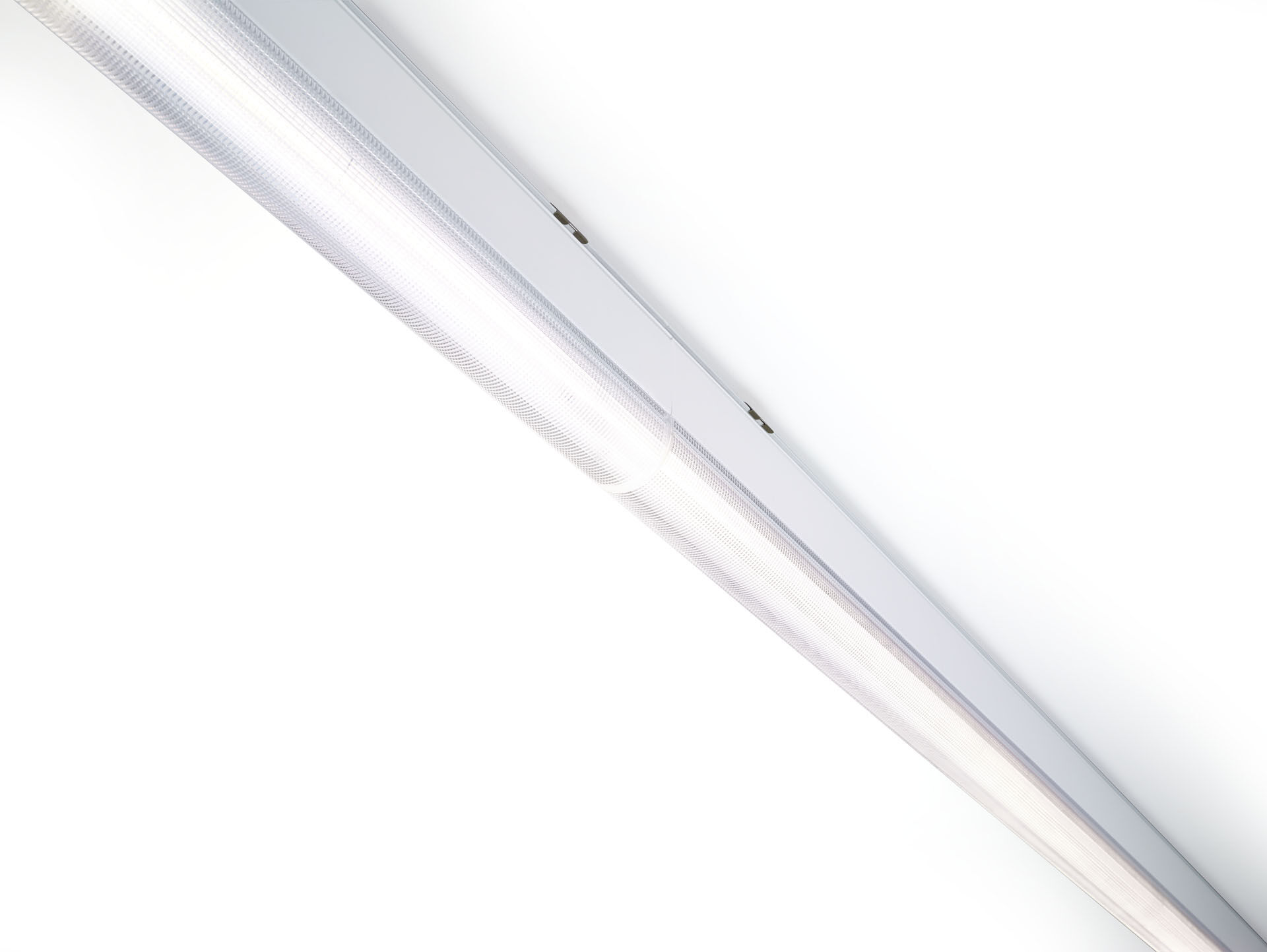 Luminaria industrial lineal con diseño elegante.DUAL●LENS óptica, policarbonato (PC), intensiva distribución luminosa.Dimensiones: 2000 mm x 60 mm x 135 mm.Flujo luminoso: 6150 lm, Flujo luminoso específico: 121 lm/W.Consumo de energía: 51.0 W, no regulable.Frecuencia: 50-60Hz AC.Tensión: 220-240V.Clase de aislamiento: clase I.LED con superior factor de mantenimiento; después 50.000 horas de funcionamiento, el aparato conserva el 96% de su corriente de fluxo luminoso.Temperatura de color correlacionada: 3000 K, Reproducción de los colores ra: 80.Coincidencia de color de desviación estándar : 3SDCM.DUAL●LENS™ con UGR <= 22 conforme a la norma EN 12464-1 para demanda visual moderada.Seguridad fotobiológic EN 62471: RISK GROUP 1 UNLIMITED.Aluminio lacado carcasa, RAL9016 - Blanco tráfico (texturizado).Grado de protección IP: IP40.Grado de protección IK: IK06.Comprobación del filamento: 850°C.5 años de garantía en luminarias y controlador.Certificaciones: CE, ENEC.Luminaria con cable libre de halógenos.La luminaria ha sido desarrollada y producida según la norma EN 60598-1 en una empresa certificada ISO 9001 e ISO 14001.Selección de accesorios necesarios para el montaje: E7H301, E4H1000, E4H111, E4H112, E4H121, E4H122, E4H131, E4H141, E4H142, .